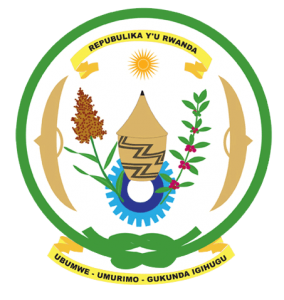 31st Session of the Universal Periodic Review Working GroupReview of China6th November 2018Statement by Rwanda delivered by H.E. Dr. Francois Xavier NgarambeAmbassador and Permanent RepresentativeRwanda warmly welcomes the delegation of China and thanks them for the presentation of their national report and the update just provided.Rwanda commends China’s continued efforts to promote and protect human rights including through implementation of policies to improve the social and economic wellbeing of its citizens.Rwanda recommends that China:Strengthen measures to combat violence against women and domestic violence including through enhancing existing legislation to better ensure accountability for victims.Consider further limitations on the use of the death penalty with a view to imposing a de facto moratorium on its use and aiming at its total abolition.We wish China every success in the implementation of the accepted recommendations of this review. Thank you.